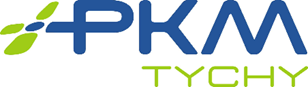 Tychy, dnia  04.08.2020 r.INFORMACJA Z OTWARCIA OFERT  Przedsiębiorstwo Komunikacji Miejskiej informuje, iż w wyznaczonym terminie składania ofert
tj. do dnia 04.08.2020 r. do godz. 10:00 w postępowaniu prowadzonym w trybie Przetargu Nieorganicznego o nr 05/07/2020, na podstawie ustawy z dnia 23 kwietnia 1964 r. Kodeks Cywilny oraz zgodnie z warunkami przetargu pn.: „Wynajem powierzchni reklamowych na pojazdach PKM TYCHY” złożono następujące oferty:PAKIET NIEBIESKI 3aPAKIET ZIELONY 3bNumer ofertyNazwa (firma) i adres uczestnika przetargu Cena oferty netto /PLN 1ACTIV-NET Sp. z o.o. ul. Begonii 643-100 Tychy120 840,00Numer ofertyNazwa (firma) i adres uczestnika przetargu Cena oferty netto /PLN 1ACTIV-NET Sp. z o.o. ul. Begonii 643-100 Tychy120 840,00